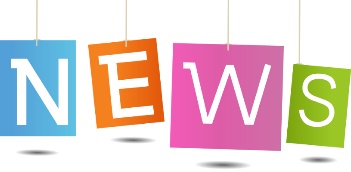 How can it possibly be the Easter break – although staff and children are mentally exhausted . . . . and I bet parents are too!Full Again!Words cannot fully explain how excited we are to have all the children back in school. Watching them run across the playground, and to see them playing and learning with their friends and teachers with a huge smile on their faces has been a joy.  This has been a roller coaster year for us all but our children have lost out on so much and have coped so well.  It is now our job to help them maintain their well-being and be the super star learners we know they are.  The Summer Term Learning TrackStaff have worked hard to assess where the children are, plug gaps in learning, and are now working on new learning to help the children be ready for their next year group.We looked at all subjects and chose the key learning for the end of each year group so they are ‘learner ready’ for their next year group.  This is called ‘Minimum Sufficiency’.  Once they reach this stage (and some are there) we will work on the areas in each subject to reach age related expectations.  We will explain this more in parent’s meeting and in reports at the end of the year.Rest assured we are looking at the needs of each individual child and putting interventions in place throughout each day.  For example, Year 2 have split into 3 groups for Literacy as smaller teacher groups results in more progress.  Mrs Quehan is taking this extra group.  In Year One I am doing the same for Phonics.  All of this is to accelerate progress and support children to achieve as they should have if Coronavirus hadn’t put Lockdowns in the way.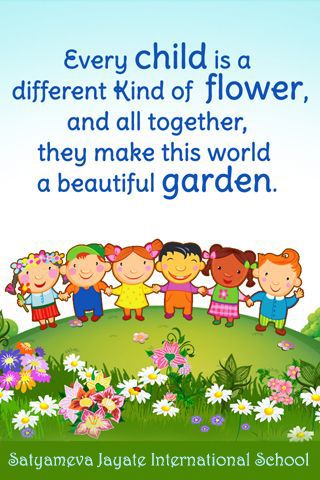 Parent Learning PowerOf course these plans will only be effective in partnership with all of you as parents.I know some of you have probably had your fill of home learning but we (staff and children) are asking you to continue a little longer.  Holiday homework will comeout -  This is to ensure during the 2 weeks off children do not lose learning and keep it in their memories.  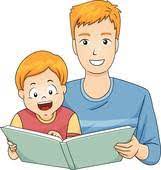 We know we are asking a lot but please do what you can.  We wouldn’t ask if we didn’t think it would be helpful to the children.Don’t Forget you have the Oxford Owls site  for all year group and Prodigy maths for Year 1 and Year 2 that you can use too.https://www.oxfordowl.co.uk/login?active-tab=students https://sso.prodigygame.com/game/login?rid=544e4d55-6351-44cb-b546-3994b1d865fa Remember to supervise all use of websites and ensure security settings are also on.Safety DaysThis week we have been talking about ‘Staying Safe’.  We have focussed on Stranger Danger and used Clever Never Goes as our main way of doing this.  Ask the children about it and/or you can find out more here www.clevernevergoes.org/parentsWe focussed on this as we found children were focussing on Coronavirus related safety and we wanted to ensure they remembered all of the other things we do to keep ourselves and one another safe.Thank You and Well Done!As a Bidbury Family we have worked hard to stick to social distancing, mask wearing and all the other measures in place . . . and the perseverance is paying off.  As yet we have not had to close any of our Bubbles which is amazing.  Thank you so much for the support in being able to achieve this.  I am hopeful that we can continue our efforts, even with the easing of some lockdown measures, to ensure this continues for the remainder of the year.  Fingers crossed we are one of the schools which stay at 0 Bubble Closures.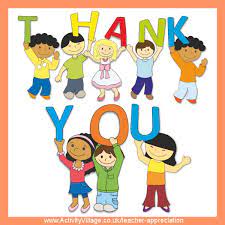 Mental Health SupportBelow are some websites to support you.  If you need support please do get in contact and we will signpost you as best as we can.https://youngminds.org.uk/supporting-parents-helpfinder/ https://hampshirecamhs.nhs.uk/ Red Nose DayRed Nose Day A huge thank you and well done for raising £266 when we wore out coloured clothing.COVID      I need to know if . .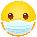 If you or any child have a COVID Test which comes back positive please let me know.  It is my responsibility to ensure all contacts within school are traced and informed should they need to isolate.  This includes during the Easter Break and Half Term.During Easter I can be contacted email.  Please use advice@bidbury-inf.hants.sch.uk 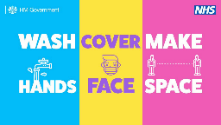 And Finally . . . Parent Consultations are being planned. These will once again be done over the phone.  Watch this space!Please be kind and polite to one another and residents when driving to school and when on school grounds. And a reminder that parents should not be using the school car park.  Many thanks for your co-operation with this.Important Dates Easter Holiday: 2nd April – 19th AprilINSET Day: Mon 19th AprilStart of Spring 2: Tues 20th AprilHalf Term: 31st May – 4th MayStart of Summer 2: Mon 7th JuneLast Day of Year: Fri 23rd July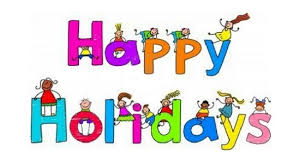 